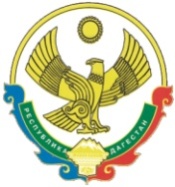 РЕСПУБЛИКА  ДАГЕСТАНСОБРАНИЕ   ДЕПУТАТОВГОРОДСКОГО ОКРУГА «ГОРОД КАСПИЙСК»368300, РД, г. Каспийск, ул. Орджоникидзе, 12, тел. 8 (246) 5-10-67, факс 8 (246) 5-10-67 сайт: kasp.info@yandex.ru.                    4 марта 2016 годРЕШЕНИЕ №398-ой очередной сессии Собраниядепутатов городского округа «город Каспийск»шестого созыва«О Послании (отчете) Главы Республики Дагестан Народному Собранию Республики Дагестан от 1 февраля 2016 года».      В целях обеспечения реализации основных положений в Послании (отчете) Главы Республики Дагестан Народному Собранию Республики Дагестан                     от 1 февраля 2016 года                 Собрание депутатов городского округа «город Каспийск»,	              РЕШАЕТ:      1.Принять к сведению «Послание (отчет) Главы Республики Дагестан Народному Собранию Республики Дагестан от 1 февраля 2016 года».       2.Принять к руководству и решению задачи, поставленные в Послании (отчете) Главы Республики Дагестан Народному Собранию Республики Дагестан от 1 февраля 2016 года по вопросам местного значения.      3.Администрации городского округа «город Каспийск» разработать План мероприятий по реализации основных положений по выполнению задач, вытекающих из Послания Главы Республики Дагестан Народному Собранию Республики Дагестан от 1 февраля 2016 года и представить их на утверждение в Собрание депутатов городского округа «город Каспийск».         4.Опубликовать настоящее Решение в газете «Трудовой Каспийск» и разместить его на официальном сайте городского округа «город Каспийск» в сети «Интернет».          Глава городского округа  «город Каспийск»	                  М.Абдулаев  Председатель Собрания депутатов 	                           городского округа «город Каспийск»                                                                            А.Джаватов                        